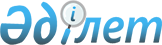 Батыс Қазақстан мемлекеттiк университетiнде әскери кафедра құру туралыҚазақстан Республикасы Үкіметінің қаулысы 2000 жылғы 8 тамыз N 1249



      Батыс Қазақстан мемлекеттiк университетi студенттерiнiң қатарынан Қазақстан Республикасының Қарулы Күштерi үшiн запастағы офицерлердi даярлау мақсатында Қазақстан Республикасының Yкiметi ҚАУЛЫ ЕТЕДI: 



      1. <*>



      2. <*>



      


Ескерту. 1,2-тармақтарының күші жойылды - ҚР Үкіметінің 2004.05.17. N 551


 
 қаулысымен 
.



      3. <*>



      


Ескерту. 3-тармақтың күші жойылды - ҚР Үкіметінің 2006.05.24. N 


 449 


 (қаулы алғаш рет ресми жарияланғаннан кейiн он күнтiзбелiк күн өткен соң қолданысқа енгiзiледi) қаулысымен.


 



      4. Осы қаулы қол қойылған күнінен бастап күшiне енедi.


      Қазақстан Республикасының




      Премьер-Министрі


					© 2012. Қазақстан Республикасы Әділет министрлігінің «Қазақстан Республикасының Заңнама және құқықтық ақпарат институты» ШЖҚ РМК
				